Как обращается с книгой ваш ребенок?По тому, как выглядят книги, принадлежащие в доме ребенку, вы можете судить о том, достаточно ли внимания вы уделяете формированию навыков обращения с книгой. Обратите внимание, придерживается ли ваш ребенок следующих правил:Прежде, чем взять книгу, нужно проверить чистые ли у вас рукиЧитать и рассматривать книжку можно только за столомКнигу нужно беречь, не пачкать, не заминать страницы, не играть с книгой, она от этого портитсяПосле того, как посмотрели и прочитали, положить ее на местоХранить книгу необходимо в книжном шкафу или на полкеЕсли заметили, что книга не в порядке (порвались страницы), ее нужно починить, обратившись за помощью к взрослым.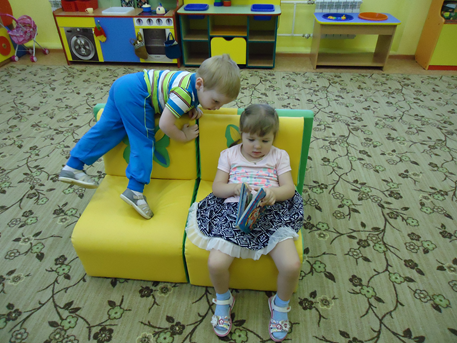 Если вы решили купить своему ребенку новую книгу.При выборе книг для своего ребенка обратите внимание на следующие качества:Как книга иллюстрированаСоответствует ли книга способностям ребенка как слушателяПонравится ли книга именно вашему ребенкуОбладает ли книга силой эмоционального воздействияХорошо ли книга написана? Дети прислушиваются к звучанию речи, а не только к ее значению. Нравится ли книга вам? Если вы читаете то, что больше нравится вам самим, есть больше основания ожидать, что это понравится ребенку.Как стать хорошим читателем?Берите из книги как можно больше. Помните, что чтение – одно из самых важных, нужных, серьезных и прекрасных занятий.Не читайте книгу, думая о другом. Вредная привычка только просматривать книги.Если в книге встретятся слова, фразы непонятные по содержанию, обращайтесь за разъяснениями к словарям, справочникам, энциклопедиям.Выписывайте наиболее понравившиеся высказывания.Читайте по определенной системе. Очень полезно прочитать несколько книг одного автора.Почаще читайте вслух. Это развивает технику выразительного чтения.Показателем культуры чтения является стремление к перечитыванию книг.Дети, получившие «книжную прививку» в раннем детстве, несравненно лучше готовы к обучению в школе. Они умеют слушать, сосредотачиваться на определенном занятии, хорошо говорят (Л. Н. Зеленцова). Именно книги, волнуя ум, сердце и воображение детей, помогают им разобраться в сложных жизненных ситуациях, обостряют чуткость к плохому и хорошему, побуждают самостоятельно находить правильные ответы на сложные вопросы.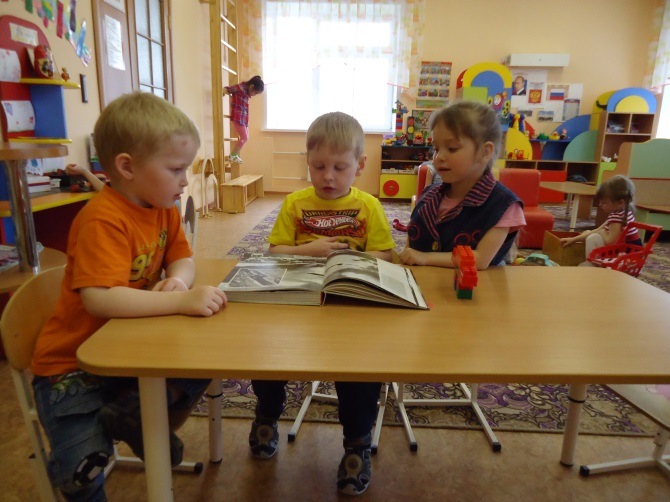 Наше время – время великих достижений науки и техники, время замечательных открытий. Но из всех чудес, созданных человеком, наиболее сложным и великим М. Горький считал книгу. В книге заключен огромный духовный мир человечества.«Я, вероятно, не сумею передать достаточно ярко, убедительно как было велико мое изумление, когда я почувствовал, что почти каждая книга как бы открывает передо мною окно в новый неведомый мир». М. Горький.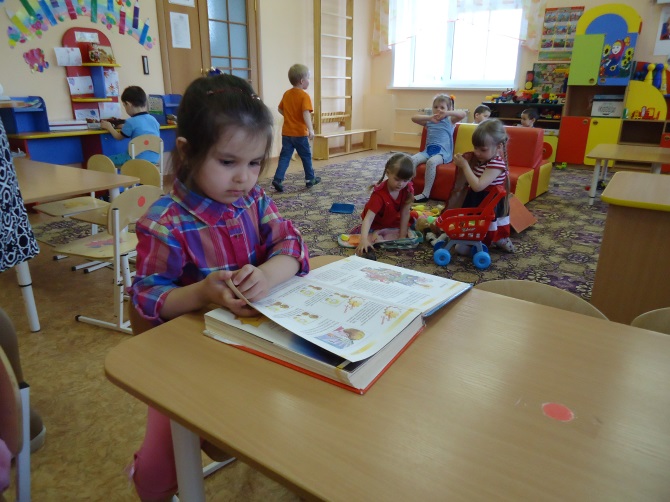 МКДОУ АГО «Ачитский детский сад «Улыбка» - филиал «Уфимский детский сад «Радуга»«Волшебный мир книги» как средство повышения педагогической культуры родителей в старшей возрастной группе»Корякова А.М.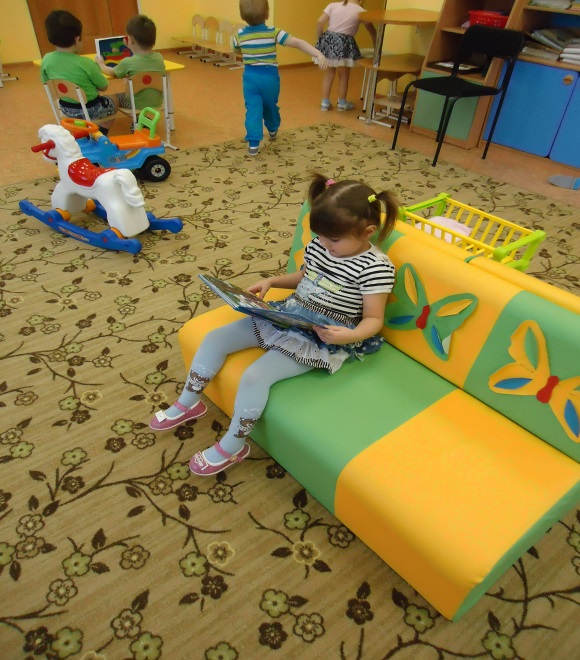 П.Уфимский, 2017